((Supporting Information can be included here using this template))Copyright WILEY-VCH Verlag GmbH & Co. KGaA, 69469 Weinheim, Germany, 2013.Supporting Information Selective Vaporization of Superheated Nanodroplets for Rapid, Sensitive Acoustic Biosensing Rajarshi Chattaraj, Praveena Mohan, Jeremy D. Besmer, and Andrew P. Goodwin* Table 1. Mean size and droplet stock concentration as measured by Nanoparticle Tracking Analysis vs. droplet centrifuge fractionation speed. 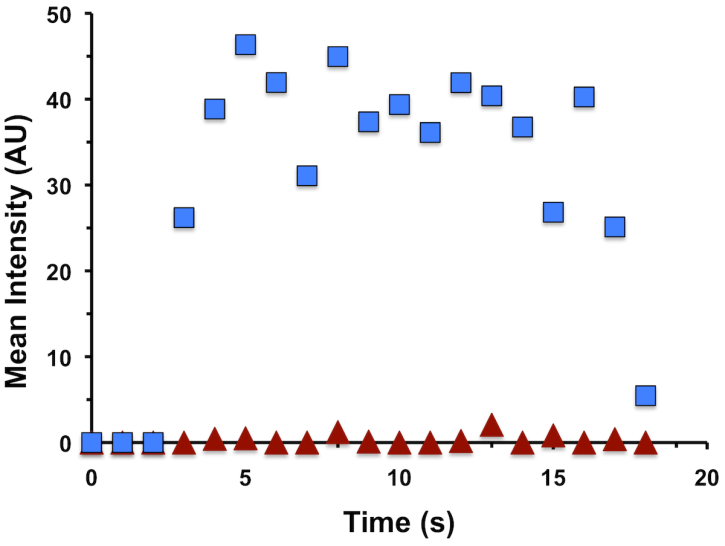 Figure S1. Mean brightness vs. time from HIFU pulsing of droplets as function of time. HIFU is pulsed from 3-17 s. Blue squares indicate 1 µM streptavidin loading; red triangles indicate no streptavidin loading.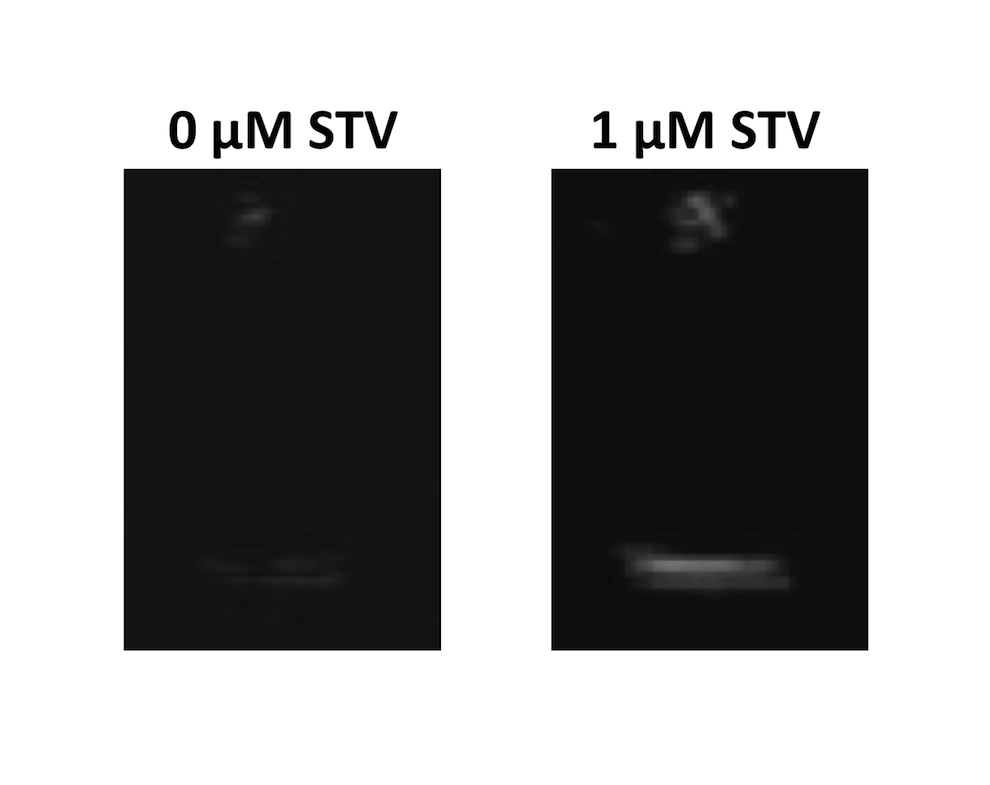 Figure S2. Still images of Neobee oil droplets after HIFU pulsing with either no or 1 µM streptavidin.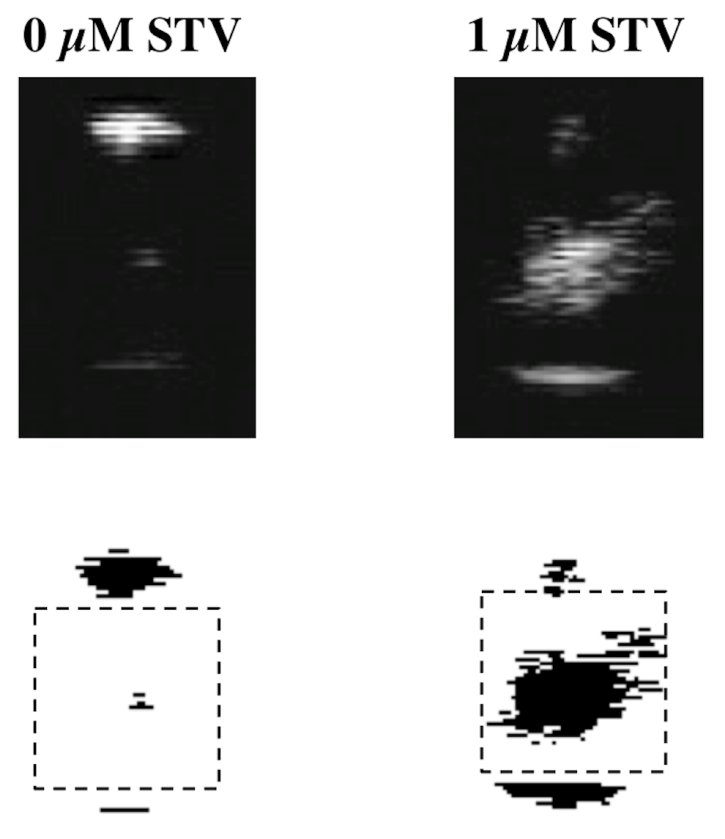 Figure S3: Examples of image processing using ImageJ. Top: still image from video file. Bottom: image after ImageJ processing; dashed rectangle indicates ROI.Centrifuge fractionation speed (x g)Mean droplet size (nm)Approximate droplet concentration (mL-1)400367.6±22.8x1011300435.3±203.5x1011200485.6±206.0x10110609.1±812.8x1011